INDICAÇÃO Nº 2385/2018Sugere ao Poder Executivo Municipal e aos órgãos competentes, quanto à substituição de lâmpada queimada na Rua Itália no Jardim Europa. Excelentíssimo Senhor Prefeito Municipal, Nos termos do Art. 108 do Regimento Interno desta Casa de Leis, dirijo-me a Vossa Excelência para sugerir que, por intermédio do Setor competente, quanto a substituição de lâmpada queimada na Rua Itália, altura do número 744 no Jardim Europa.Justificativa:Acerca de 90 dias a lâmpada do poste localizado defronte à residência nº 744 da Rua Itália está queimada. Diversos moradores e frequentadores da Igreja São Sebastião já entraram em contato com a Municipalidade através do número de telefone oficial, porém até o momento nada foi realizado e a lâmpada continua queimada e o perigo continua o mesmo. Buscando uma intermediação, fui procurado e através desta indicação, requeiro com urgência, que medidas sejam tomadas para que o problema dos moradores da referida via sejam sanados de vez. Palácio 15 de Junho - Plenário Dr. Tancredo Neves, 16 de Março de 2018.Antonio Carlos RibeiroCarlão Motorista-vereador-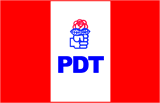 